Type of the Paper (Article, Review, Communication, etc.)TitleLastname Firstname 1, Lastname Firstname 2 and Lastname Firstname 2,*1	Affiliation 1; e-mail@e-mail.com2	Affiliation 2; e-mail@e-mail.com*	Correspondence: e-mail@e-mail.com; Tel.: (optional; include country code; if there are multiple corresponding authors, add author initials) +xx-xxxx-xxx-xxxx (F.L.)Received: date; Accepted: date; Published: dateAbstract: A single paragraph of about 250 words maximum. For research articles, summaries should give a concise overview of the work. We strongly encourage authors to use the following style of structured abstracts, but without headings: (1) Background: Place the question addressed in a broad context and highlight the purpose of the study; (2) Methods: Describe briefly the main methods or treatments applied; (3) Results: Summarize the article's main findings; and (4) Conclusions: Indicate the main conclusions or interpretations. The abstract should be an objective representation of the paper. It must not contain results that are not presented and substantiated in the main text and should not exaggerate the main conclusions.Keywords: keyword 1; keyword 2; keyword 3 (List three to ten pertinent keywords specific to the article; yet reasonably common within the subject discipline.)Streszczenie w języku polskim (opcjonalnie)TytułStreszczenie: Pojedynczy akapit zawierający streszczenie artykułu może zawierać maksymalnie do 250 słów. Streszczenie w języku polskim nie może różnić się od streszczenia w języku angielskim. W przypadku artykułów naukowych streszczenia powinny zawierać zwięzły przegląd treści pracy. Autorzy powinni stosować następujący styl ustrukturyzowanych streszczeń, ale bez nagłówków: (1) Tło: pytanie badawcze powinno zostać opisane w szerokim kontekście z podkreśleniem celu badania; (2) Metody: krótki opis głównych metod zastosowanych w pracy; (3) Wyniki: zawierać powinny podsumowanie głównych osiągnięć artykułu; oraz (4) Wnioski: muszą wskazać główne wnioski lub interpretacje uzyskanych wyników oraz muszą odnosić się do przezentowanej pracy. Streszczenie powinno stanowić obiektywne i adekwatne podsumowanie artykułu. Nie może zawierać wyników, które nie zostały przedstawione i uzasadnione w tekście głównym, nie może również nadinterpretować wniosków.Słowa kluczowe: słowo kluczowe 1; słowo kluczowe 2; słowo kluczowe 3 (Wymień od trzech do dziesięciu odpowiednich słów kluczowych specyficznych dla artykułu; ale dość powszechne w ramach specjalności).0. The usage of the TemplateThe template details the sections that can be used in a manuscript. Note that each section has a similar style, which can be found in the ‘Styles’ menu of Word. Mandatory chapters are listed. The section titles given are for Articles. Review papers and other article types have a more flexible structure. Remove the paragraph “0” and start section numbering with 1. For any questions, please contact the editorial office of the journal.1. IntroductionThe introduction should briefly describe the study in a broader context and highlight why it is essential. It should define the purpose of the work and its significance. The current state of the research field should be reviewed carefully, and key publications cited. Please highlight controversial and diverging hypotheses when necessary. Finally, the main aim of the work and highlight the principal conclusions should be mentioned. The introduction should be understandable to scientists outside the particular field of research. References should be numbered in order of appearance and indicated by a numeral or numerals in square brackets, e.g., [1] or [2,3], or [4–6]. See the end of the document for further details on references.2. Materials and Methods SectionMaterials and Methods should be described with sufficient details to allow others to replicate and build on published results. Please note that the publication of your manuscript implicates that you must make all materials, data, computer code, and protocols associated with the paper available to readers. Please disclose at the submission stage any restrictions on the availability of materials or information. New methods and protocols should be described in detail, while well-established methods can be briefly described and appropriately cited.Research manuscripts reporting large datasets that are deposited in a publicly available database should specify where the data have been stored and provide the relevant accession informationThe approval and the corresponding ethical approval code should be provided for the intervention research involving animals or humans, and other studies require IRB acceptance. 3. ResultsThe results chapter may be divided by subheadings. It should provide a concise and precise description of the experimental results, their interpretation as well as the experimental conclusions that can be drawn.3.1. Subsection3.1.1. SubsubsectionNumbered lists can be added as follows:First itemSecond itemThird itemThe text continues here.3.2. Figures, Tables, and SchemesAll figures and tables should be cited in the main text as Figure 1, Table 1, etc.Figure 1. Figures and Schemes should follow the same formatting. If there are multiple panels, they should be listed as (a) Description of what is contained in the first panel; (b) Description of what is included in the second panel. Figures should be placed in the main text near to the first time they are cited. A caption on a single line should be centered.Table 1. Here is a table. Tables should be placed in the main text near to the first time they are cited.1 Tables may have a footer.4. DiscussionThe authors should discuss the results and how to interpret them in the light of previous research and working hypotheses. The results and their consequences should be addressed in the broadest possible context. Future research directions can also be identified.5. ConclusionsThis section is optional but may be added to the manuscript if the discussion is unusually long or complicated.6. Explanatory informationThis section is not mandatory but may be added if other explanatory information is related to the work reported in this manuscript.Supplementary Materials: Other materials (i.e., video clip) may supplement the submitted paper if necessary. The content will be available online at http://www.e-health.pl. Author Contributions: For research articles with several authors, a short paragraph specifying their contributions must be provided. The following statements should be used “conceptualization, X.X. and Y.Y.; methodology, X.X.; software, X.X.; validation, X.X., Y.Y. and Z.Z.; formal analysis, X.X.; investigation, X.X.; resources, X.X.; data curation, X.X.; writing—original draft preparation, X.X.; writing—review and editing, X.X.; visualization, X.X.; supervision, X.X.; project administration, X.X.; funding acquisition, Y.Y.”.Contributor Roles Taxonomy (CRediT): Conceptualization - Ideas; formulation or evolution of overarching research goals and aims. Data curation - Management activities to annotate  (produce metadata),  scrub data and maintain research data (including software code, where it is necessary for interpreting the data itself) for initial use and later re-use. Formal analysis  - Application of statistical,  mathematical,  computational,  or other formal techniques to analyze or synthesize study data. Funding - The financial support for the project leading to this publication should be explained. Investigation - Conducting a research and investigation process, explicitly performing the experiments or data/evidence collection. Methodology - Development or design of methodology; creation of models. Project administration - Management and coordination responsibility for the research activity planning and execution. Resources - Provision of study materials, reagents, materials, patients, laboratory samples, animals, instrumentation, computing resources, or other analysis tools. Software - Programming,  software  development;  designing  computer  programs; implementation of the computer code and supporting algorithms; testing of existing code components. Supervision - Oversight and leadership responsibility for the research activity planning and execution, including mentorship external to the core team. Validation - Verification, whether as a part of the activity or separate, of the overall replication/reproducibility of results/experiments and other research outputs. Visualization - Preparation, creation and/or presentation of the published work, specifically visualization/data presentation. The writing of the original draft. Preparation, creation, and/or presentation of the published work, explicitly writing the initial draft (including substantive translation).The writing - review & editing - Preparation, creation, and/or presentation of the published work by those from the original research group, specifically critical review, commentary, or revision including pre- or post-publication stages. Authorship must be limited to those who have contributed substantially to the reported work.Funding: Please add: “This research received no external funding” or “This research was funded by the name of FUNDER, grant number XXX.” Acknowledgments: An author can acknowledge any other support that is not covered by the author's contribution or funding sections. Advisory, administrative, technical assistance, or donations can be included.Conflicts of Interest: Declare conflicts of interest or state “The authors declare no conflict of interest.” Authors must identify and declare any personal circumstances or interests that may be perceived as inappropriately influencing the representation or interpretation of reported research results. Any role of the funders in the design of the study; in the collection, analyses, or interpretation of data; in the writing of the manuscript, or in the decision to publish the results must be declared in this section. If there is no role, please state, “The funders had no role in the design of the study; in the collection, analyses, or interpretation of data; in the writing of the manuscript, or in the decision to publish the results.”Appendix AThe appendix is an optional section that can contain details and data supplemental to the main text. Appendix BAll appendix sections must be cited in the main text. In the appendixes, Figures, Tables, etc. should be labeled starting with ‘A,’ e.g., Figure A1, Figure A2, etc. ReferencesReferences must be numbered in order of appearance in the text (including citations in tables and legends) and listed individually at the end of the manuscript. We recommend preparing the references with a bibliography software package, such as EndNote, ReferenceManager, or Zotero, to avoid typing mistakes and duplicated references. Include the digital object identifier (DOI) for all references where available.Citations and References in Supplementary files are permitted provided that they also appear in the reference list here. In the text, reference numbers should be placed in square brackets [ ], and placed before the punctuation; for example [1], [1–3] or [1,3]. For sentences using authors' names (i.e., Author1 and Author2 found…), the reference numbers should be placed directly after names used in the text. For embedded citations in the text with pagination, use both parentheses and brackets to indicate the reference number and page numbers; for example [5] (p. 10), or [6] (pp. 101–105).Author 1, A.B.; Author 2, C.D. Title of the article. Abbreviated Journal Name Year, Volume, page range.Author 1, A.; Author 2, B. Title of the chapter. In Book Title, 2nd ed.; Editor 1, A., Editor 2, B., Eds.; Publisher: Publisher Location, Country, 2007; Volume 3, pp. 154–196.Author 1, A.; Author 2, B. Book Title, 3rd ed.; Publisher: Publisher Location, Country, 2008; pp. 154–196.Author 1, A.B.; Author 2, C. Title of Unpublished Work. Abbreviated Journal Name stage of publication (under review; accepted; in press).Author 1, A.B. (University, City, State, Country); Author 2, C. (Institute, City, State, Country). Personal communication, 2012.Author 1, A.B.; Author 2, C.D.; Author 3, E.F. Title of Presentation. In Title of the Collected Work (if available), Proceedings of the Name of the Conference, Location of Conference, Country, Date of Conference; Editor 1, Editor 2, Eds. (if available); Publisher: City, Country, Year (if available); Abstract Number (optional), Pagination (optional).Author 1, A.B. Title of Thesis. Level of Thesis, Degree-Granting University, Location of University, Date of Completion.Title of Site. Available online: URL (accessed on Day Month Year).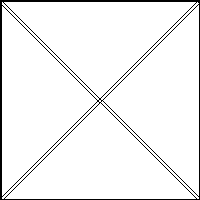 (a)(b)Title 1Title 2Title 3entry 1Datadataentry 2Datadata 1